PROTECT yourself from becoming a VICTIM of FRAUDSign up for online training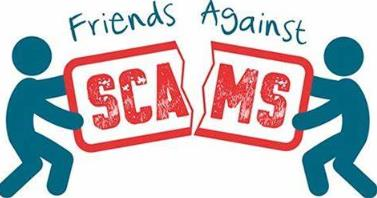 www.friendsagainstscams.org.uk/training/friends-elearningBecome a Scam Marshal www.friendsagainstscams.org.uk/scammarshals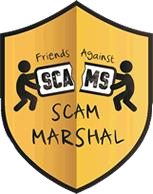 Keep up to date with the latest information from Action Fraud.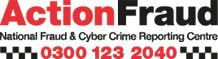 www.actionfraud.police.ukForm a Neighbourhood Watch Email – saferneighbourhoods@northlincs.gov.uk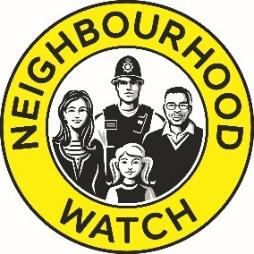 Tel: 01724 297432www.actionfraud.police.uk | www.citizensadvice.org.uk | www.ageuk.org.ukhttps://www.friendsagainstscams.org.uk/ | https://www.saferneighbourhoods.net/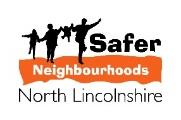 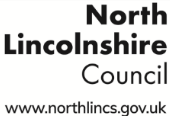 If you or someone else is in immediate danger or risk of harm dial 999 now.